УТВЕРЖДЕНЫ: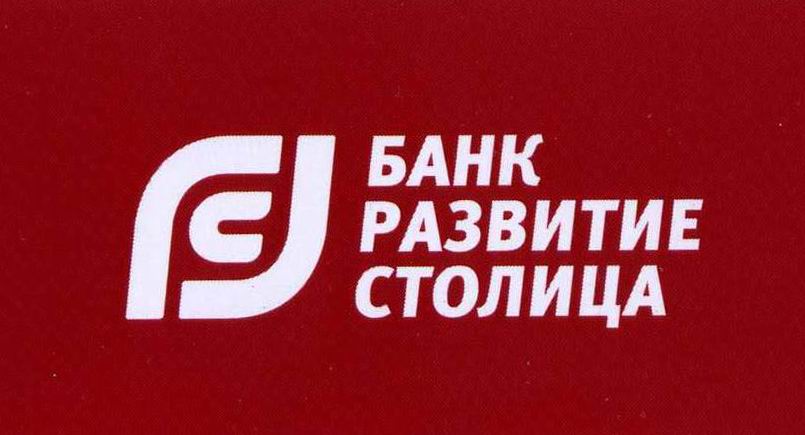 Правлением АО Банк «Развитие-Столица»     (Протокол от «20» марта 2023г.)Заместитель Председателя Правления АО Банк «Развитие-Столица»_______________________ Т.А.ЗакжевскиВведены в действие с «21» марта 2023 года.Условия привлечения во вклады денежных средств физических лиц
ВКЛАД «РАЗВИТИЕ-СТОЛИЦА - ОПТИМУМ»Валюта вкладаРоссийский рубльМинимальная сумма вклада1 000 000 рублейНеснижаемый остаток1 000 000 рублейСрок вклада31 деньСтавка, % годовых6,00 %Условия начисления процентовПериодичность и порядок выплаты процентовПроценты начисляются начиная со дня, следующего за днем поступления денежных средств на счет, и до дня их возврата Клиенту включительно. При расчете процентов используется действительное число календарных дней в году (365 или 366 соответственно). Проценты по Вкладу уплачиваются в последний день срока Вклада путем перечисления на текущий счет Вкладчика, открытый в Банке, или на счет, предназначенный для расчетов с использованием Платежной карты, выданной Банком.Возможность пополнения вкладаБез ограниченийВозможность частичного снятияБез ограничений (в пределах остатка денежных средств на счете с учетом неснижаемого остатка)Досрочное расторжение договораПри досрочном расторжении договора, проценты на сумму Вклада начисляются по ставке 0,10% годовых. Дополнительные условияВ случае если Вкладчик не востребовал сумму Вклада в день его возврата, то Вклад считается пролонгированным на тот же срок при условии, что Банк продолжает принимать такие Вклады, при этом процентная ставка по Вкладу устанавливается в размере, действующем в Банке на дату пролонгации Вклада для соответствующего вида Вкладов. 